Förderverein des Pestalozzi Gymnasiums e.V.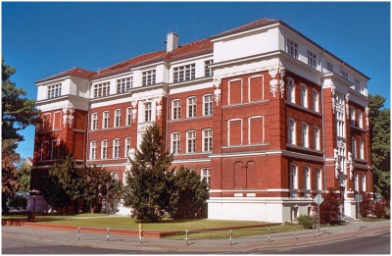 Förderverein des Pestalozzi – Gymnasiums e.V.Friedrich - Engels- Str. 72						03172 Guben				Email: foerderverein@gym-guben.dePressemitteilung 10. Sponsorenlauf – gemeinsam bis nach LondonInsgesamt 2.507 Runden oder 1.003 km wurden von 80 Teilnehmerinnen und Teilnehmern beim 10. Sponsorenlauf des Pestalozzi-Gymnasiums am 04.06.2023 gelaufen. Das entspricht der Entfernung Guben – London. „Im Vergleich zum Vorjahr haben wir uns wieder im Hinblick auf Rundenzahl, Kilometer und Teilnehmerzahl gesteigert“ freut sich Thomas Laugks, Mitorganisator der Traditions-Veranstaltung.Prominente Unterstützung erhält sein Lob durch Ministerpräsident Dietmar Woidke, Bundestagsabgeordnete Maja Wallstein, Bürgermeister Fred Mahro, Vorsitzende der Gubener Stadtverordnetenversammlung Berit Kreisig, Fördervereinsvorsitzender Thomas Röttger sowie natürlich Schulleiterin Stefanie Kletzke. Sie alle gratulieren dem Team „Die Blinden Blitze“ für das beste Kostüm, der Klasse 7.1 als teilnehmerstärkste Klasse, Alexis Schilling als bester Einzelläuferin mit 48 Runden, Hendrik Wende als bestem Einzelläufer mit 58 Runden sowie den bestplatzierten Teams: dem gemischten SV Chemie Guben mit 167 Runden auf Platz 3, „Die sportlichen Mädels“ aus dem 8. Jahrgang mit 170 Runden auf Platz 2 sowie dem „Plan B“ mit 191 Runden auf Platz 1.Die erfolgreichen Läuferinnen und Läufer erhielten neben Urkunden auch eine kleine Aufmerksamkeit vom Förderverein für ihre Leistungen. Ministerpräsident Dietmar Woidke lobt zu den Leistungen: „Das ist ’ne super Leistung – auch bei den Temperaturen für einen guten Zweck.“ Thomas Röttger freut sich: „Mit dem erlaufenen Geld können wir im kommenden Jahr wieder viel für unser Gymnasium bewegen. Geplant ist bereits, dass ein Teil des Geldes für eine neue Homepage der Schule eingesetzt werden soll. Außerdem möchten wir damit verschiedene Projekt und andere Dinge, die der Schulgemeinschaft zugutekommen, finanzieren. Das Geld ist für die Bildung an unserem Gymnasium gut angelegt! Ein herzlicher Dank geht an die Sponsoren unserer Läuferinnen und Läufer, an die Dreißig-Stiftung für die kulinarische Unterstützung, an Saskia Kampa für die Erwärmung, an die Jahrgangsstufe 11 und alle Mitorganisatoren unserer Schule für die Unterstützung. Wir freuen uns auf den 11. Sponsorenlauf am 16.06.2024!“Mit freundlichen GrüßenThomas Röttger Vorsitzender des Fördervereins des Pestalozzi-Gymnasiums e.V. 